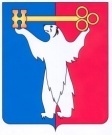 АДМИНИСТРАЦИЯ ГОРОДА НОРИЛЬСКАКРАСНОЯРСКОГО КРАЯРАСПОРЯЖЕНИЕ08.11.2022				       г. Норильск				           № 7146О признании утратившим силу распоряжения Администрации города Норильска от 24.08.2022 № 5131 В целях урегулирования вопросов, связанных с предупреждением распространения коронавирусной инфекции, вызванной 2019-nCoV, на территории Красноярского края,1. Признать утратившим силу распоряжение Администрации города Норильска от 24.08.2022 № 5131 «О дополнительных мерах по защите населения в связи с распространением новой коронавирусной инфекции в условиях эпидемического процесса, вызванного новым геновариантом коронавируса «Омикрон» штаммом 2019-nCoV».2. Управлению по персоналу Администрации города Норильска ознакомить заместителей Главы города Норильска, руководителей структурных подразделений Администрации города Норильска, а также руководителей муниципальных учреждений, не находящихся в ведении структурных подразделений Администрации города Норильска, с настоящим распоряжением способом, обеспечивающим подтверждение факта такого ознакомления.3. Руководителям структурных подразделений Администрации города Норильска обеспечить ознакомление руководителей подведомственных муниципальных учреждений с настоящим распоряжением способом, обеспечивающим подтверждение факта такого ознакомления. 4. Разместить настоящее распоряжение на официальном сайте муниципального образования город Норильск.Глава города Норильска								Д.В. Карасев